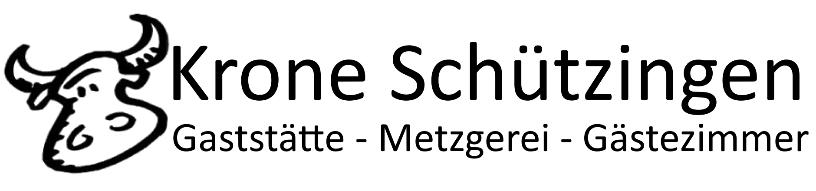 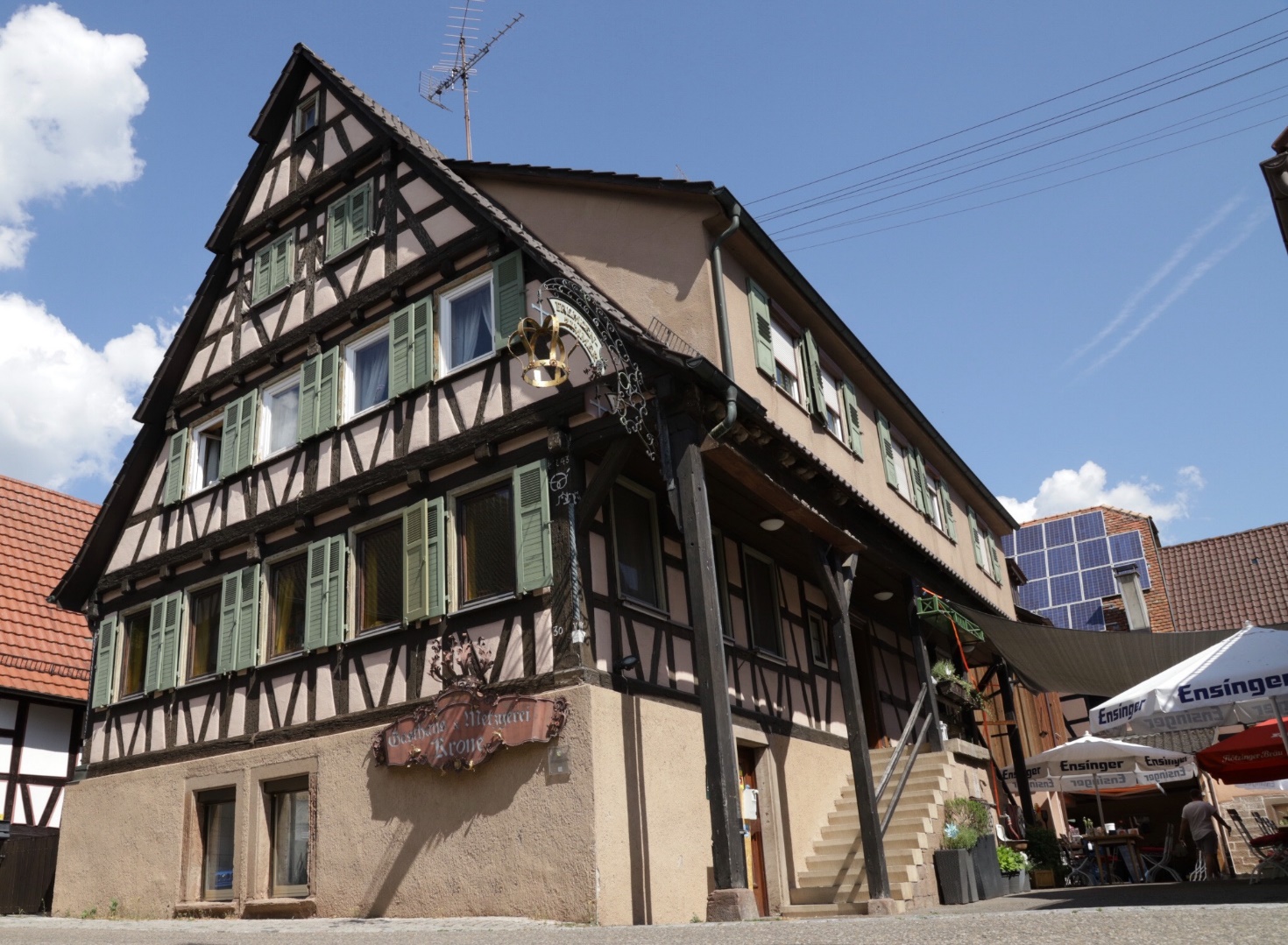 Wir suchen DICH…… Fleischereifachverkäuferin (m/w/d),… Koch (m/w/d),… Küchenhilfe (m/w/d),… Servicekraft (m/w/d) sowie… Reinigungskraft für unsere Fremdenzimmer. Alle Stellen werden unbefristet oder in Teilzeit besetzt!Vorkenntnisse & Berufserfahrung für jede Stelle sind erwünscht! Bezahlung nach Qualifikation!Sachbezüge & steuerfreie Zuschläge möglich! Bewerbung an: info@krone-schuetzingen.deTelefonisch: 07043/2264 (Frau Jordan) 